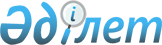 О подписании Дополнительного протокола к Меморандуму о взаимопонимании между Правительством Республики Казахстан и Правительством Соединенных Штатов Америки в области контроля над наркотиками и обеспечения правопорядка от 12 декабря 2002 годаПостановление Правительства Республики Казахстан от 29 августа 2008 года N 794

      Правительство Республики Казахстан  ПОСТАНОВЛЯЕТ : 

      1. Одобрить прилагаемый проект Дополнительного протокола к Меморандуму о взаимопонимании между Правительством Республики Казахстан и Правительством Соединенных Штатов Америки в области контроля над наркотиками и обеспечения правопорядка от 12 декабря 2002 года. 

      2. Уполномочить Министра образования и науки Республики Казахстан Туймебаева Жансеита Кансеитовича подписать от имени Правительства Республики Казахстан Дополнительный протокол к Меморандуму о взаимопонимании между Правительством Республики Казахстан и Правительством Соединенных Штатов Америки в области контроля над наркотиками и обеспечения правопорядка от 12 декабря 2002 года, разрешив вносить изменения и дополнения, не имеющие принципиального характера. 

      3. Настоящее постановление вводится в действие со дня подписания.        Премьер-Министр 

      Республики Казахстан                       К. Масимов Одобрен             

постановлением Правительства  

Республики Казахстан     

от 29 августа 2008 года N 794 проект  

  Дополнительный протокол 

к Меморандуму о взаимопонимании 

между Правительством Республики Казахстан и 

Правительством Соединенных Штатов Америки 

в области контроля над наркотиками и обеспечения правопорядка 

от 12 декабря 2002 года  

  1. Общие положения 

      1. Правительство Республики Казахстан и Правительство Соединенных Штатов Америки, далее именуемые Сторонами, соглашаются внести изменения в  Меморандум  о взаимопонимании между Правительством Республики Казахстан и Правительством Соединенных Штатов Америки в области контроля над наркотиками и обеспечения правопорядка от 12 декабря 2002 года (далее - Меморандум) в целях поддержания текущих проектов в соответствии с условиями Меморандума и настоящего Дополнительного протокола. 

      2. Правительство Соединенных Штатов Америки предоставляет 200000 (двести тысяч долларов США) для дополнительной помощи Правительству Республики Казахстан в рамках проекта, описанного ниже. Правительство Соединенных Штатов Америки предоставляет соответствующее содействие Правительству Республики Казахстан через другие органы Правительства Соединенных Штатов Америки и соответствующие институты в соответствии с условиями настоящего Дополнительного протокола. 

      3. Денежные средства, предусматриваемые данным Дополнительным протоколом, распространяются на проект, направленный на содействие Правительству Республики Казахстан в вопросах снижения спроса на наркотики. 

      4. Действия, которые предпринимаются, и ресурсы, которые предоставляются Сторонами в поддержку данных проектов, указаны ниже. 

      5. Выделение финансирования по данным проектам зависит от ежегодного одобрения и ассигнования фондов Конгрессом Соединенных Штатов Америки, а также их утверждения Государственным Департаментом Соединенных Штатов Америки.  

  2. Описание проекта, цель и оценка 

      6. Исследование 20000 (двадцать тысяч долларов США): 

      1) фонды будут использованы на проведение двух исследований: первого исследования перед началом проекта по снижению спроса на наркотики и второго исследования по окончанию проекта. Исследования будут проводиться в шести или семи самых крупных городах Казахстана среди школьников с 7 по 11-й классы. Опрос будет включать мнение школьников о вреде наркотиков и отношение школьников к наркотикам. Исследование предназначено для определения наиболее уязвимых регионов и групп, чтобы направить на них усилия данного проекта согласно пунктам 7 и 8 раздела 2 настоящего Дополнительного протокола; 

      2) Заключительное исследование будет оценивать эффективность проекта. Исследование будет проводиться организацией, определяемой Посольством Соединенных Штатов Америки в Республике Казахстан. Результаты исследования будут переданы в Министерство образования и науки Республики Казахстан. 

      7. Проект "Астана - город без наркотиков" 80000 (восемьдесят тысяч долларов США): 

      1) данный проект будет проводиться совместно Посольством Соединенных Штатов Америки в Республике Казахстан с Министерством образования и науки Республики Казахстан для реализации усилий по снижению спроса на наркотики в городе Астане. Посольство Соединенных Штатов Америки в Республике Казахстан совместно с Министерством образования и науки Республики Казахстан будут организовывать общественные мероприятия для молодых людей, направленные на освещение опасности употребления наркотиков и пропаганду положительной и полезной для здоровья деятельности под девизом "Молодежь против наркотиков". Эти мероприятия могут включать организацию круглых столов, концертов, различных молодежных соревнований и другую соответствующую деятельность; 

      2) Правительство Соединенных Штатов Америки: 

      предоставляет участников/экспертов и необходимые информационные материалы; 

      обеспечивает материально-техническое обеспечение в координации с казахстанской стороной мероприятий, спонсируемых Правительством Соединенных Штатов Америки; 

      обеспечивает проезд и суточные участников, если мероприятия проходят далеко от места их работы; 

      рекламирует совместные общественные мероприятия среди молодежи; 

      предоставляет через официальные каналы отчет, включающий информацию о выполненных мероприятиях, достигнутых целях и информацию о финансовых расходах, связанных с реализацией программы, и других расходах, связанных с программой после шести месяцев от начала проекта и по окончанию проекта; 

      3) Правительство Республики Казахстан: 

      предоставляет помещение для проведения общественных мероприятий; 

      предоставляет имеющееся оборудование для проведения общественных мероприятий; 

      рекламирует совместные общественные мероприятия среди молодежи; 

      обеспечивает освещение всех общественных мероприятий в средствах массовой информации; 

      предоставляет Посольству Соединенных Штатов Америки в Республике Казахстан в городе Астане через официальные каналы отчет, включающий информацию о выполненных мероприятиях, достигнутых целях и информацию о том, какое воздействие имеет программа после шести месяцев от начала проекта и по окончанию проекта; 

      4) прогресс в достижении целей данного проекта исчисляется в следующих показателях: 

      успешное проведение общественных мероприятий со значительным количеством участников; 

      повышение осведомленности среди молодежи об угрозах наркозависимости; 

      5) оценка проекта: раздел 3 настоящего Дополнительного протокола. 

      8. Гранты неправительственным организациям 100000 (сто тысяч долларов США): 

      1) фонды будут использованы на предоставление небольших грантов неправительственным организациям, социальным и молодежным организациям для проведения мероприятий по общественной информированности с целью противостояния распространению наркотиков. Гранты предоставляются как содействие местным неправительственным организациям для освещения деятельности, направленной против распространения наркотиков в различных регионах Казахстана и для поощрения активности граждан в усилиях по снижению спроса на наркотики. Гранты будут распространяться на организации, осуществляющие свою деятельность в регионах с наиболее сложной ситуацией, согласно проведенному исследованию. Гранты будут предоставляться на конкурсной основе в зависимости от предложенного проекта проведения общественного мероприятия для молодежи, находящейся в группе риска (музыкального, образовательного, спортивного или другого мероприятия). Фонды также будут использоваться на рекламные кампании, публикацию образовательных материалов и проведение семинаров для привлечения общественного внимания и ресурсов к проблеме наркомании. Каждый отдельный грант не будет превышать 10000 (десять тысяч долларов США); 

      2) Правительство Соединенных Штатов Америки: 

      объявляет конкурс на получение гранта; 

      проводит встречи для рассмотрения заявок на получение гранта; 

      принимает окончательное решение о предоставлении гранта; 

      контролирует реализацию гранта; 

      3) Правительство Республики Казахстан: 

      предоставляет рекомендации по тематике грантов; 

      участвует в рассмотрении грантов; 

      4) прогресс в достижении целей данного проекта будет исчисляться в следующих показателях: 

      успешное проведение общественных мероприятий и реализация грантов со значительным количеством участников; 

      повышение осведомленности среди молодежи об угрозах наркозависимости; 

      5) оценка проекта: раздел 3 настоящего Дополнительного протокола.  

  3. Главный план оценки проекта 

      9. С целью оценки каждого из вышеперечисленных проектов настоящего Дополнительного протокола, обе Стороны согласились о нижеследующем: 

      1) встречаться не реже, чем каждые шесть месяцев с момента подписания настоящего Дополнительного протокола для того, чтобы обсудить: достигнутые результаты и предложения по улучшению или изменению проектов; 

      2) предоставлять всю необходимую информацию, чтобы своевременно оценивать результаты проекта. 

      10. В заключение каждого проекта представители Сторон проводят полную оценку каждого проекта, выделяя успехи и проблемы, с намерением улучшить эффективность будущих проектов.  

  4. Заключение 

      11. Настоящий Дополнительный протокол вступает в силу со дня его подписания обеими Сторонами и прекращает свое действие после исполнения Сторонами всех обязательств, предусмотренных настоящим Дополнительным протоколом. 

      12. Все условия Меморандума о взаимопонимании с изменениями и дополнениями остаются применимы. 

      Совершен в городе Астана, "__"____________2008 года, в двух подлинных экземплярах, каждый на казахском, английском и русском языках, имеющих одинаковую юридическую силу.       За Правительство                        За Правительство 

      Республики Казахстан               Соединенных Штатов Америки       Примечание РЦПИ: Далее прилагается текст Дополнительного протокола на английском языке. 
					© 2012. РГП на ПХВ «Институт законодательства и правовой информации Республики Казахстан» Министерства юстиции Республики Казахстан
				